Открытое мероприятие по художественно-эстетическому развитию  «Зимняя сказка»Для детей старшей группыПодготовил и провел воспитатель: Туркина О.Е.Действующие лица: Ведущий Снегурочка Дед Мороз Кощей Баба Яга Кот Драник Дети вбегают в зал, встают вокруг ёлки. Ёлка не горит. Вед.: Снова праздник мы встречаем,  С Новым годом поздравляем!  Возле ёлочки пушистой  Вновь заводим хоровод.  В гости к нам скорей спешите,  В светлом зале попляшите,  Спойте, в игры поиграйте,  В круг нас музыка зовёт! 1 реб.: Огнями разноцветными  Сверкает этот зал И приглашает всех друзей  На Новогодний бал! 2 реб.: Так пусть же музыка поёт,  Мы начинаем бал.  И танцевать всех в круг зовёт  Весёлый карнавал! «Новогодние игрушки». 3 реб.: Окна разукрасил Дедушка Мороз  И сугробы снега на дворе нанёс. Падают снежинки, началась метель,  Дунул свежий ветер на большую ель. 4 реб.: С песнями и смехом мы вбежали в зал,  И лесную гостью каждый увидал. Зелена, красива, высока, стройна.  Разными огнями светится она. 5 реб.: Здравствуй, наша ёлочка,  Здравствуй, Новый год!  Каждый пусть у ёлочки  Спляшет и споёт! «Хоровод». Вед.: В старой сказке, в русской сказке  Снежный терем есть, а в нём  Спит Снегурочка – царевна Беспробудным крепким сном.  Спит она, но вот сегодня,  Пробудившись ото сна, К нам на праздник «Зимней сказки»  Гостьей явится она.  Любимицу нарядную  Мы все на праздник ждём.  Снегурку нашу милую,  Нарядную, красивую  К нам в гости позовём. Все: Снегурочка!  (заходит Снегурочка) Снегур.: Перед самым Новым годом  Из страны снегов и льда  Вместе с дедушкой Морозом  В гости к вам спешу сюда.  Все меня на праздник ждут,  Все Снегурочкой зовут. 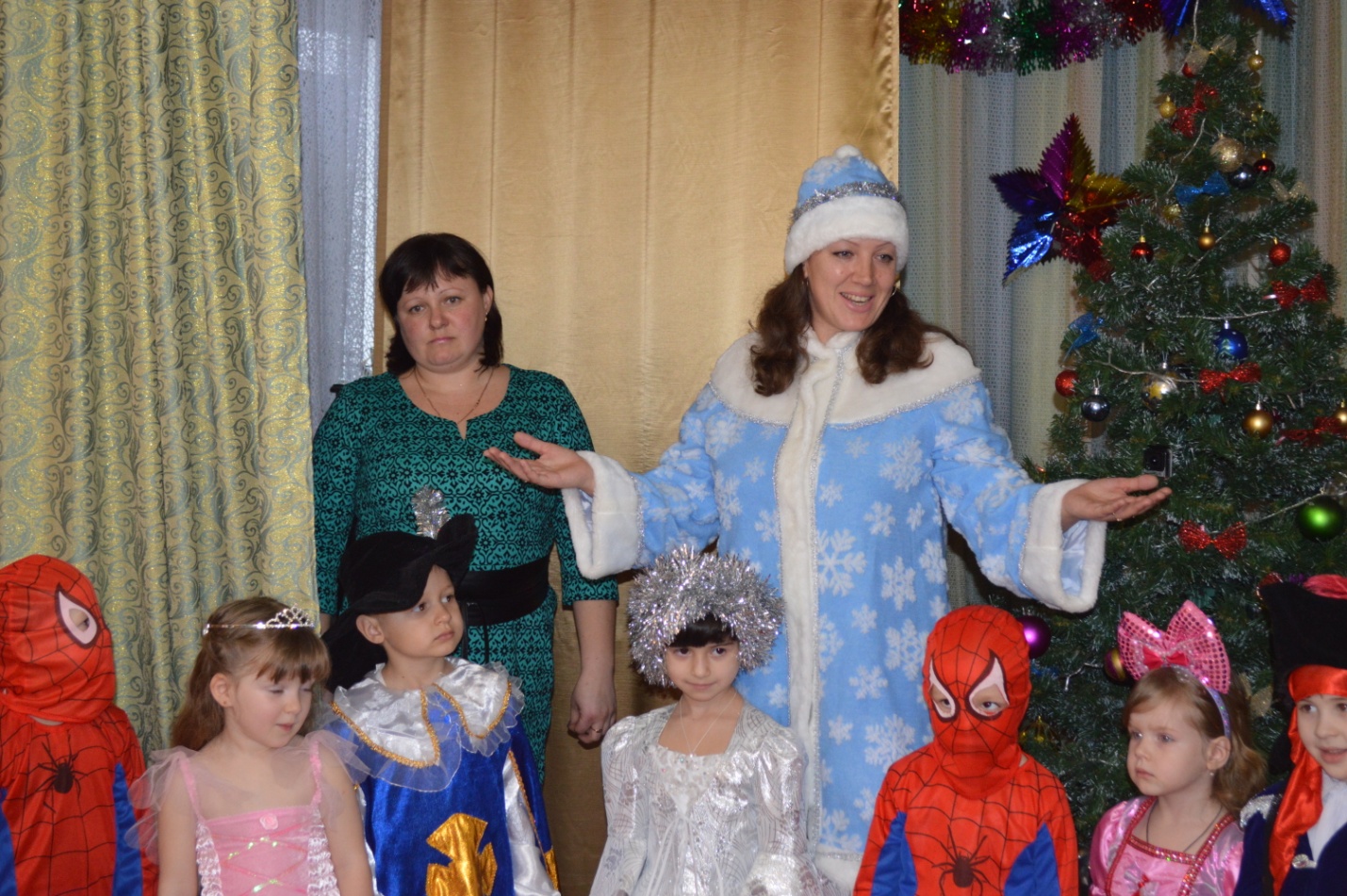  Здравствуйте, ребятишки,  Девчонки и мальчишки!  С Новым счастьем! С Новым годом! С новой радостью для всех!  Пусть звучат под этим сводом  Песни, музыка и смех! В Новый год происходят разные чудеса.  И сегодня в гости нас зовёт «Зимняя сказка». (Гаснет свет) (Свет включается. У ёлки лежит Кощей, Баба Яга сидит рядом, прихорашивается. Входит кот Драник, садится поодаль, умывается лапой). Снегурочка: Жили-были Кощей, Баба Яга и кот Драник. Драник: Ох уж и хозяева мне достались, чистое наказание!  Кощей целыми днями скелет на печи пролёживает,  А Ёжка неделями у зеркала крутится, на конкурс красоты готовится,   Красавица нашлася! Б. Яга: Стройненькая ножечка,  Ленточка в косе.  Кто не знает Ёжечку?  Бабку знают все.  Ведьмочки на празднике  Соберутся в круг.  Как танцует Ёжечка?  Глянуть любо! Драник: Ух! Кочергой бы вас да веником,  Распроклятые бездельники!  У добрых людей всё к зиме припасено-  И солений и варений,  И дров, и добрых слов!  А с вами лапы протянешь! Кощей: Чаёк выпили, картошку съели,  Последние дрова в печке догорели…  Что делать будем? Б. Яга: Что делать, что делать?…  Давай кота съедим! Драник: Хозяева, вы что, совсем озверели?  Бежать надо отсюда, пока и вправду с голодухи не съели!  (Б. Яга и кощей пытаются поймать кота, тот убегает). Б. Яга: Делать, Коша, нечего.  Раз мы работать не любим, надо на разбой идти. Пойдём готовиться…(уходят). Снегур.: Ребята, пока нет этих бездельников, давайте праздник продолжать. Песня «Зимние забавы».  (Входят Б. Яга и Кощей с пистолетами, с верёвкой, с саблей и т.д.) Б. Яга: Вроде собрались. А когда разбойничать будем? Когда начнём? Кощей: Вот сейчас и начнём! А то есть очень хочется! Вперёд! На разбой! Б. Яга: Вперёд! (С криками убегают).  (Появляется кот Драник). Драник: Ну и злыдни, им бы всё только испортить, вот всю свою жизнь они так! Снегур.: Не переживай, Драник. Они не смогут испортить нам праздник. Давай лучше про моего  Дедушку Мороза с ребятами поговорим.  Ребята, вы внимательно слушайте вопросы и отвечайте «Да» или «Нет». Дед Мороз известен всем. Верно? (Да!)  Он приходит ровно в семь. Верно? (Нет!) Драник: Дед Мороз старик хороший. Верно? (Да!)  Носит шляпу и калоши. Верно? (Нет!) Снегур.: Он приносит детям ёлку. Верно? (Да!)  Он приходит с серым волком. Верно? (Нет!) Драник: Дед Мороз боится стужи. Верно? (Нет!)  Со Снегурочкой он дружен. Верно? (Да!) Снегур.: Что ж, ответы даны на вопросы,  Знаете всё вы про Деда Мороза.  А это значит, настала пора,  Которую ждёт всё детвора.  Давайте позовём Деда Мороза! Все: Дед Мороз!  (Торжественно входит Дед Мороз, кот незаметно уходит) Д. М.: Привет вам, ребятишки,  Девчонки и мальчишки.  Весёлые, забавные,  Детишки очень славные.  Поздравляю с весёлым вас праздником!  Низкий поклон всем вам … проказникам! Снегур.: Дедушка! Какие проказники? Д.М.: Ты считаешь, что среди этих ребят нет проказников? Снегур.: Ни единого! Д.М.: Да? Ну-ка, спросим у них самих.  Ребята, есть среди вас проказники? (Нет!)  А безобразники? (Нет!)  А озорники? (Нет!) А шалунишки? (Нет!)  А хорошие ребятишки? (Нет!)  Вот видишь, Снегурочка, и хороших ребятишек среди них тоже нет. Снегур.: Ох, дедушка, опять ты шутишь, а между тем ёлочка ещё не зажжена. Д.М.: Что это? Непорядок каков!  На ёлочке вашей нет огоньков!  Чтоб ёлка вспыхнула огнями,  Вы воспользуйтесь словами:  «Красотой нас удиви,  Ёлка, зажигай огни!»  Ну-ка вместе, ну-ка дружно!  (Дети повторяют слова, ёлка зажигается).Снегур.: В круг, ребята, становитесь,  К ёлке музыка зовёт.  Крепче за руки беритесь.  Начинаем хоровод! Хоровод «Дед Мороз». Д.М.: А порядок ли в наших владениях, Снегурочка? Снегур.: Да какой порядок, дедушка?  Снега нет, сосулек нет, про метель я вообще молчу.  Насыпал бы ты хоть чуточку снега детишкам на забаву! Д.М.: Я сейчас подую холодным волшебным дыханием – станет прохладно и закружатся  снежинки. Танец снежинок. Снегур.: Ого, сколько снега навалило! Теперь и поиграть можно! Игра «Дед мороз и дети». Д.М.: Ну вот, теперь, кажется, со снегом порядок, проверим остальное.  Подарки приготовили? Снегур.: Приготовили! Д.М.: Мосты через реку поставили? Снегур.: Поставили! Д.М.: Северное сияние развесили… Снегур.: Ах, дедушка, звёздочки-то мы не посчитали!  Вдруг какая потерялась!.. Д.М.: Да, непорядок! Ты с того края считай, а я с этого буду.  (Д.М. и Снегурочка уходят на задний план за ёлку, появляются Б. Яга и Кощей) Кощей: Смотри, дед какой-то… Б. Яга: А с ним внучка и мешок… Кощей: А красть чего будем? Б. Яга: Давай внучку! Кощей: Нет, мешок! Зачем тебе девчонка - то? Б. Яга: У тебя есть внучка? Кощей: Нет. Б. Яга: И у меня нет. Если мы её украдём, она нам всё делать будет, а мы только на разбой  ходить, да на печи лежать. Кощей: А мне мешок больше нравится! Б. Яга: Ну глупый! Мешок-то нести придётся, а девчонка своими ногами пойдёт. Кощей: Это аргумент! Берём девчонку! Б. Яга: Эй, девочка! Снегур. (оборачивается) Что? Б. Яга: Хочешь конфетку? (показывает руками огромную конфету) Снегур.: Такую большую? Кощей: Большую-пребольшую! (достаёт маленькую карамельку)  (Б. Яга и Кощей похищают Снегурочку).  (Дед Мороз заканчивает считать, выходит из-за ёлки) Д.М.: Три миллиона шестьсот восемьдесят девять… Снегурочка!  В сугроб что ли провалилась?..  Внучка! Нам шутки шутить некогда! Нас ребята ждут!  (Прибегает кот Драник) Драник: Что такое? Что стряслось?  Что случилось, Дед Мороз? Д.М.: Снегурочка пропала! Только что стояла здесь и её не! Драник: Дети, вы не видели, кто украл Снегурочку? (дети говорят) Д.М.: Ах так, понятно. Не волнуйтесь, ничего у них не выйдет!  Внученька – то моя с характером! Ну, а уж если трудно придётся,  Мы придём на выручку. А сейчас для поднятия духа заводите хоровод! 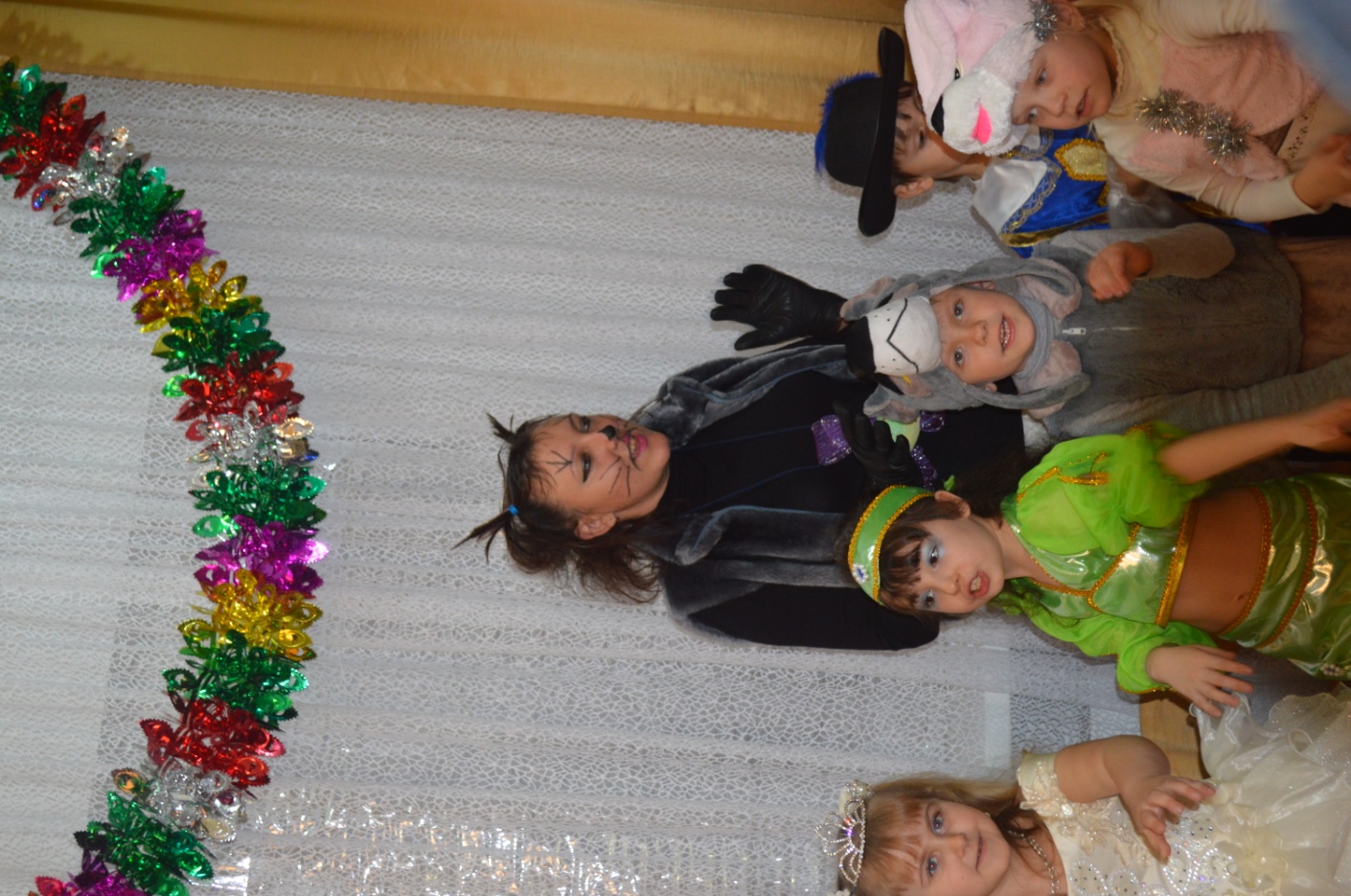 «В лесу родилась ёлочка». (Д. Мороз и кот отходят на задний план, появляются Б. Яга с Кощеем, толкают перед собой Снегурочку) Кощей (отпихивая Снегурочку): Таскай её по сугробам! Наказание! А говорила – сама пойдёт,  сама пойдёт! Тебя как звать то? Снегур.: Снегурочка! Б. Яга: А ты работящая? Снегур.: Я-то? Очень! Я на окнах рисовать люблю и звёзды считать умею! Кощей: На окнах рисовать мы и сами умеем!  А вот ты, например, щи сварить можешь? Снегур.: Щи? Это с капустой? Кощей (оживлённо): С капустой, с капустой! Снегур.: Нет, не могу. Мы с дедушкой больше мороженое любим. Б. Яга: Вот навязалась на нашу шею. Щей сварить не умеет! Кощей (Бабе Яге): Говорил тебе – мешок надо брать… А ты всё девчонку, девчонку… Б. Яга: В общем так, Снегурочка, будешь ты у нас теперь внучкой. Снегур.: А вы кто? Б. Яга и Кощей: Разбойники! Снегур.: Настоящие разбойники? Б. Яга: Да, самые настоящие!  У нас всё есть: и топор, и пистолет, и нож, и верёвка!  Да и помощников мы себе насобирали.  Эй, разбойнички, сбегайтесь,  Да свой танец начинайте! Танец разбойников. Снегур.: Что же это, Новый год наступает, а у вас ни праздника, ни ёлки нет? Кощей: Как это нет? Вон, много ёлок в лесу! Снегур.: Эх вы, я говорю про нарядную ёлку. Даже дети про это знают.  Вот послушайте песенку! «Что под ёлкой спрятано». (Под грозную музыку входит Дед Мороз). Д.М.: Ах вот вы где, разбойники!  Отдавайте мою Снегурочку, а то я из вас еловых шишек наделаю! Кощей и Баба Яга: Ой, не надо, ой, боимся,  Мы без боя вам сдадимся!  (Пятятся, убегают и незаметно стаскивают мешок Деда Мороза)Д.М.: Кажется, избавились мы от этих бездельников, хулиганов. Теперь хочу стихи послушать.  А я посижу, отдохну, а то совсем замаялся, пока по лесу бродил. Дети читают стихи. Д.М.: Молодцы!  Спойте-ка мне какую-нибудь весёлую песенку! «Ёлочка-проказница». Снегур.: Дедушка, как ты думаешь. Кто у нас в зале веселее – девчонки или мальчишки? Д.М.: А вот сейчас и проверим, а для этого разделимся так:  Ребята будут – морозята! Будут смеяться: ха-ха-ха! Снегур.: А девчата – снегурята! – хи-хи-хи! Д.М.: Ну-ка, морозята, попробовали! (смеются) Снегур.: А теперь снегурята! (смеются) Игра-кричалка: Д.М.: А мальчишки-шалунишки – Ха-ха-ха!  Ха-ха-ха! Снегур.: А девчушки-веселушки – Хи-хи-хи!  Хи-хи-хи!  (так 2-3 раза) Д.М.: Нашумелись, насмеялись  Все вы, право, от души.  И девчонки, и мальчишки  Были очень хороши! Снегур.: Очень вы, ребята, весёлые!  А вы дружные? (Да!)  Шире круг, шире круг,  Музыка зовёт  Всех друзей и подруг  В шумный хоровод! «Лавата». Снегур.: Известно всем, под Новый год  Любой из нас подарка ждёт!  Кому-то утром дед Мороз  В большой корзине их принёс.  Но и для вас здесь в добрый час  Подарки Дед Мороз припас! Д.М.(ищет мешок): Не может быть!  Что такое? Не могу мешок найти! Снегур.: А может, ты его в лесу оставил? Д.М.: Нет, я точно знаю, что мешок где-то здесь спрятал, а вот где – не могу вспомнить!  (ходят, ищут) Снегур.: Нет, мешочка здесь не видно.  Дедушка, ну как обидно!  Неужели без подарков  Дети с праздника уйдут? Д.М.: Как уйдут? Не допущу!  Я подарки отыщу!  Ждите, дети, мы придём  И подарки принесём. (Д.М. и Снегурочка выходят из зала. Появляются Кощей и Баба Яга.  Кощей несёт на себе мешок) Б. Яга: Коша, иди сюда скорей!  Да мешок неси аккуратнее. Кощей: Ух! Еле донёс мешочек. И что он такой тяжёлый?  Наверно, гостинцев в нём много. Б. Яга: Давай, давай,  Сюда, сюда!  Как делить будем? Кощей: А так! Я мешок нёс? Я!  Значит, большая часть подарков – моя! Б. Яга: Ишь ты, умник какой!  А кто тебя надоумил на такое дело?  (Б. Яга и Кощей спорят, слегка дерутся)  (Заходит Снегурочка) Снегур.: Опять вы? И что же это у вас?  Ну-ка, ну-ка! Мешок!  (Б. Яга и Кощей загораживают мешок) Б. Яга: Мы клад нашли под кустиком,  А в нём добра не счесть.  Ну, а другим в мешочек наш  Советуем не лезть! Снегур.: Да это же мешок Деда Мороза! Кощей: Ничего не знаем! Это наш мешок! Снегур.: Ну, посмотрим, вот придёт Дед Мороз, тогда по-другому заговорите.  Ребята, зовите Деда Мороза! (зовут) Д.М.: Что случилось? Снегур.: Дедушка, нашли, нашли! Вот твой мешок с подарками… Кощей, Баба Яга: Мы мешок вам не дадим,  Сами всё, что в нём, съедим. Д.М.: Ну, раз так – угощайтесь!  (Кощей и Баба Яга, быстро отталкивая друг друга, достают из мешка  рваный ботинок, шляпу, разную рвань) Б. Яга: Не хотим таких подарков! Кощей: Одни дыры! Д.М.: Что заслужили – то и получили.  Кто нечестными руками моего мешка касается,  У того из подарков тряпьё да обноски получаются. Б. Яга: Неужели Новый год   Без подарков так пройдёт? Д.М.: Под Новый год происходят разные чудеса.  Я сделал так, чтобы подарки оказались у вас под подушками в группе.  Вы их обязательно найдёте! Б. Яга, Кощей: А мы? Кощей: Эх, хотим мы угощенья!  Просим мы у вас прощенья!  Дед, Снегурочка, простите  И подарком угостите! Б. Яга: Мы исправимся, поверьте,  Жизнь мы новую начнём!  Будем мы добрее, лучше  С каждым часом, с каждым днём! Д.М.: Ну, ребята, простим их? (Да!)  Хорошо! И вы найдёте от меня гостинцы в своей избушке. Снегур.: С Новым годом поздравляем  И наказ мы вам даём:  Чтоб вы были все здоровы,  Хорошели с каждым днём! Д.М.: Чтобы в вашей жизни было  И веселие, и смех.  С Новым годом, с Новым годом!  Поздравляем всех, всех, всех!  До встречи в будущем году!  Меня вы ждите, я приду!Д.М.: Ну, ребята, простим их? (Да!)  Хорошо! И вы найдёте от меня гостинцы в своей избушке. Снегур.: С Новым годом поздравляем  И наказ мы вам даём:  Чтоб вы были все здоровы,  Хорошели с каждым днём! Д.М.: Чтобы в вашей жизни было  И веселие, и смех.  С Новым годом, с Новым годом!  Поздравляем всех, всех, всех!  До встречи в будущем году!  Меня вы ждите, я приду!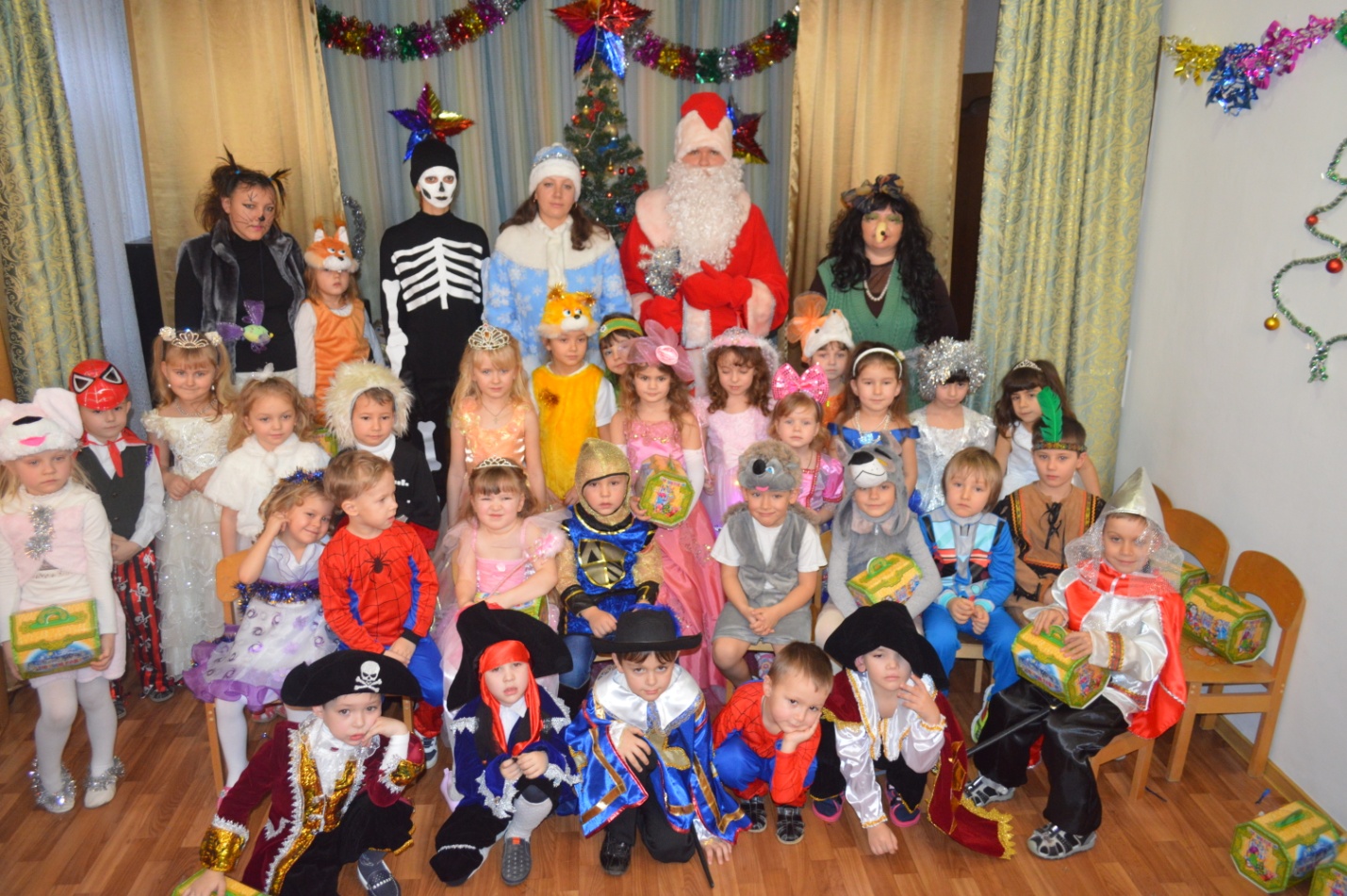 2014г.